  Milí rodiče a přátelé školky, 
      srdečně Vás zveme na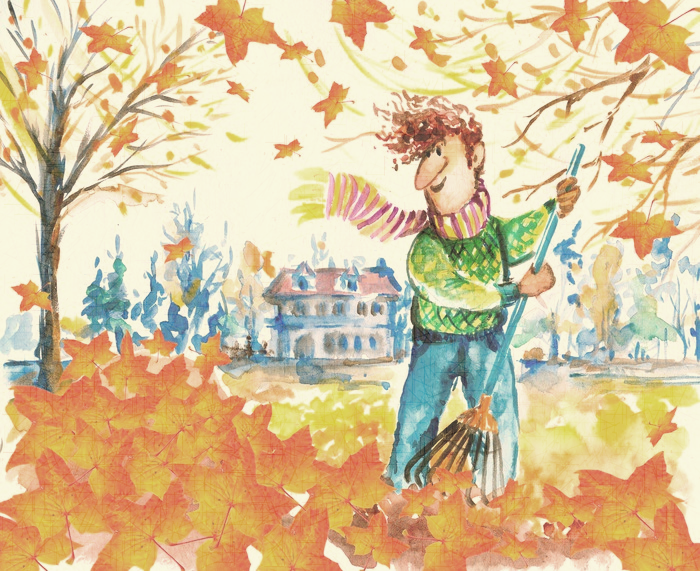 „PODZIMNÍ ÚKLID ŠKOLNÍ ZAHRADY“který se uskuteční v úterý 8. 11. 2022 v 10:00 hod.S sebou: hrábě, pracovní elán a dobrou náladu.Těšíme se na Vás  